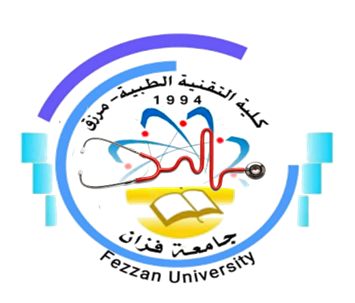 كلية التقنية الطبية/ مرزقنموذج توصيف مقرر دراسيأهداف المقررالتعرف على أسباب حرص العرب المسلمين على العلم .التعرف على أصناف العلوم الإنسانية ، عقلية ، طبيعية ، تطبيقية  .الجهود التي بدلها العرب المسلمين في تطوير العلوم التطبيقية .محتوى المقررطرق التدريسمحاضرات حلقات نقاشطرق التقييمالمراجع والدورياترئيس و منسق الجودة بالقسم العام : أ. نواسة علي بريكاومراجعة رئيس قسم الجودة : أ . خديجة عبدالسلام سعد1اسم المقرر الدراسي ورمزهتاريخ العلوم عند العرب GE1082منسق المقررأ.أبوبكر عبدالسلام لاغا3القسم / الشعبة التي تقدم البرنامجالقسم العام4الأقسام العلمية ذات العلاقة بالبرنامججميع الأقسام5الساعات الدراسية للمقرر286اللغة المستخدمة في العملية التعليميةالعربية7السنة الدراسية / الفصل الدراسيالاول8تاريخ وجهة اعتماد المقرر2010/ 2011 جامعة سبها الموضوع العلميعدد الساعاتمحاضرةمقدمة عامة تتضمن أهمية العلوم  في الإسلام  21العناصر الحضارية التي تعامل معها العرب المسلمين في صدر الإسلام 22التعريف بمفهوم الترجمة والنقل وبداية حركة الترجمة وعوامل ازدهارها 22المراجل والادوار التي مرت بها حركة الترجمة وتطورت من خلالها 23مدارس الترجمة 22العلوم النقلية ( القران ، الحديث ، الفقه ، النحو ) 22العلوم الإنسانية ( التاريخ ، الجغرافية ، الاجتماع ) 22العلوم العقلية ( الفلسفة ، علم الكلام )21العلوم التطبيقية ( الطب ، الصيدلة ، الكيمياء ، الرياضيات ، الفلك ) 23ر.مطرق التقييمتاريخ التقييمالنسبة المئوية1الامتحان النصفي الأول الأسبوع السادس 20%2حلقات نقاش-3الامتحان النصفي الثانيالأسبوع العاشر  20%4الامتحان النهائي الأسبوع الرابع عشر 60%100 %رعنوان المرجع المؤلفمكان تواجدها1الموجز في تاريخ العلوم عند العرب محمد عبدالرحمن مرحبا جامعة سبها .2تاريخ العلوم عند العرب عمر فروخ .جامعة سبها .3تاريخ العلم ودور العلماء العرب في تقدمه عبدالحليم منتصر .جامعة سبها .4موسوعة تاريخ العلوم العربية .رشدي راشدجامعة سبها .